                      АНАПА,  «КАССИОПЕЯ»                       Лето 2023Мини-гостиница «Кассиопея» находится в центре   Джемете, в  от песчаного пляжа.   Отдых в Джемете – воплощение мечты о золотых пляжах и чистом море. Джемете – ближайший к Анапе курортный поселок, граничащий с городом и расположенный в 5-ти км к северу от его центра. Пять минут на маршрутке, и Вы в центре города, где к Вашим услугам вся необходимая инфраструктура, торговые центры и т. д.  Джемете  находится на знаменитом Пионерском проспекте. Местный климат оказывает общее оздоравливающее воздействие на организм благодаря морскому йоду, солям и обилию солнца. Из развлечений здесь имеются: новый аквапарк; большой выбор водных аттракционов; возможности для активного отдыха – виндсерфинг, квадроциклы; огромный выбор экскурсий по Черноморскому побережью. Двор мини-гостиницы «Кассиопея» благоустроен и озеленен красивыми цветами, растениями и глиняными скульптурами. Здесь вы можете приятно провести время в беседках, на чистом воздухе. Есть детская игровая площадка, где ваши дети могут проводить свое время. В 5 минутах ходьбы от гостевого дома находятся различные магазины, рынок "Джемете".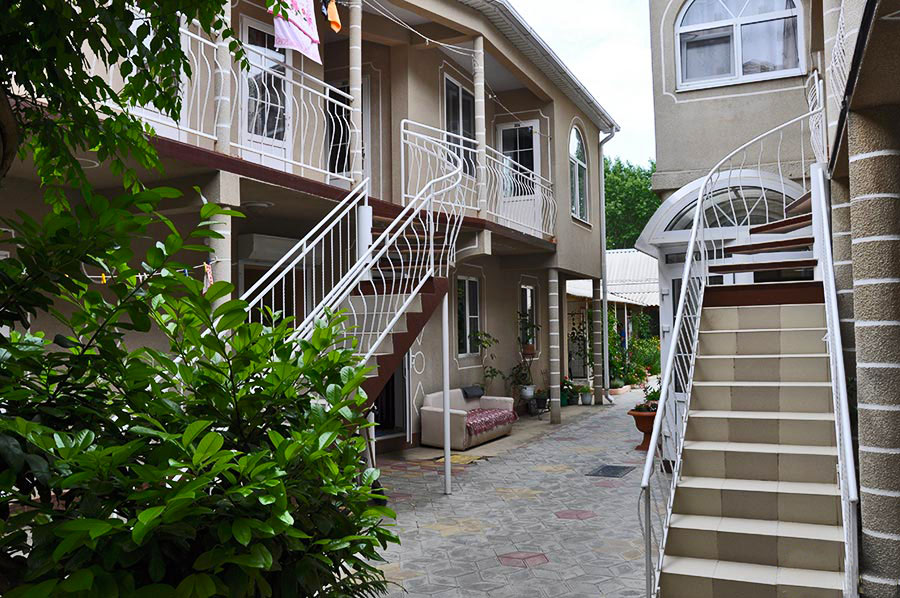 Размещение:  «Стандарт» 2-х, 3-х местные номера с удобствами  (WC, душ, ТВ, холодильник, вентилятор или сплит-система, односпальные и двуспальные кровати, прикроватные тумбочки, шкаф).Пляж:  3 мин – песчаный.Питание: в гостинице имеется мини-кухня для самостоятельного приготовления пищи.Дети: до 12 лет скидка на проезд – 200 руб.Стоимость тура на 1 человека (7 ночей )В стоимость входит:  проезд на  автобусе, проживание в номерах выбранной категории, сопровождение, страховка от несчастного случая. Курортный сбор за доп. плату.Выезд из Белгорода  еженедельно по пятницам.Хочешь классно отдохнуть – отправляйся с нами в путь!!!!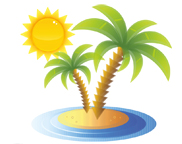 ООО  «Турцентр-ЭКСПО»                                        г. Белгород, ул. Щорса, 64 а,  III этаж                                                                                                            Остановка ТРЦ «Сити Молл Белгородский»     www.turcentr31.ru      т./ф: (4722) 28-90-40;  тел: (4722) 28-90-45;    +7-951-769-21-41       РазмещениеЗаездыСТАНДАРТСТАНДАРТСТАНДАРТ       РазмещениеЗаезды2-х мест.с  удоб. (вентилятор)2-х мест.с  удоб. (сплит-система)3-х мест.с  удоб. (вентилятор)02.06.-11.06.1035010950955009.06.-18.06.1065011550985016.06.-25.06.11250127501055023.06.-02.07.11650143501100030.06.-09.07.12850146501185007.07.-16.07.12850146501185014.07.-23.07.12850146501185021.07.-30.07.12850146501185028.07.-06.08.12850146501185004.08.-13.08.12850146501185011.08.-20.08.12850146501185018.08.-27.08.12850146501185025.08.-03.09.11650143501100001.09.-10.09.11250127501055008.09.-17.09.1085011850985015.09.-24.09.10250112509550